附件1广州市卓越园长促进工程第一期培养对象期满评价结果和电子证书编号附件2广州市教育局电子证书系统操作指南一、进入广州市教育局电子证书系统（网址：http://121.8.126.242:600/zs/，如图1。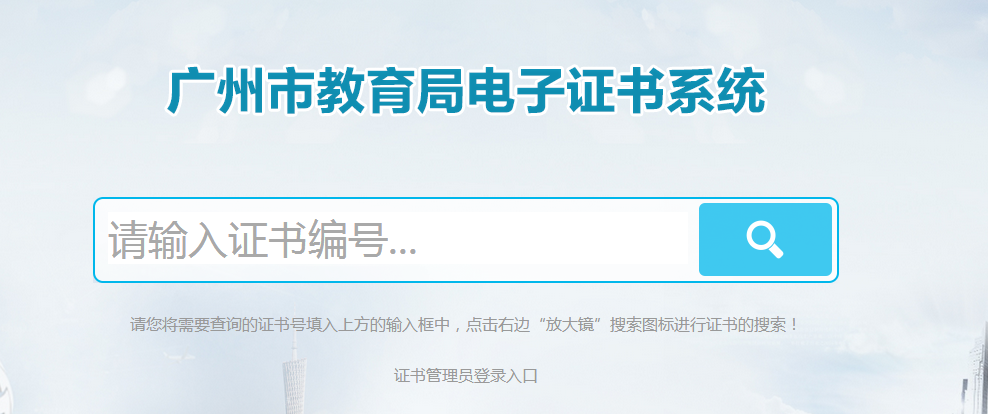 图1二、输入活动结果公布文件通知上对应的证书编号，点击“放大镜”按钮，查找电子证书，如图2。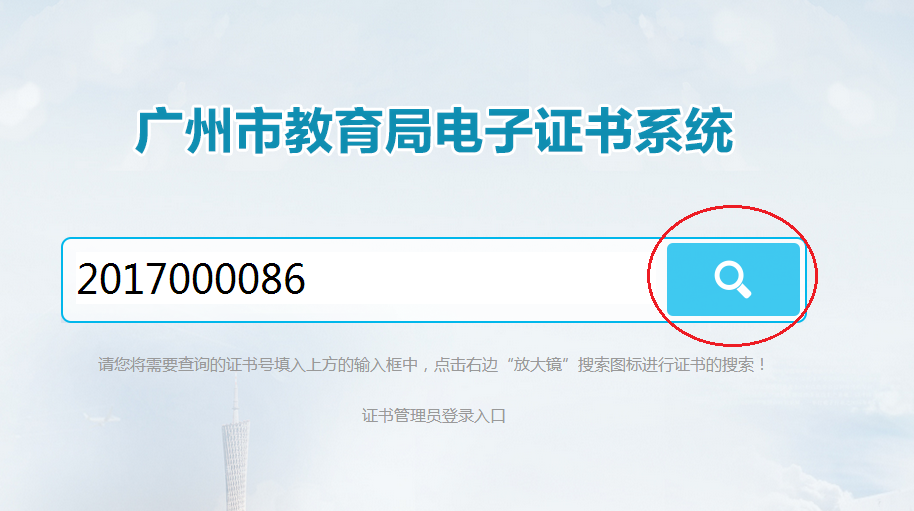 图2三、点击右上角“打印”按钮可直接打印电子证书，或点击“下载”按钮保存到本地计算机后再打印。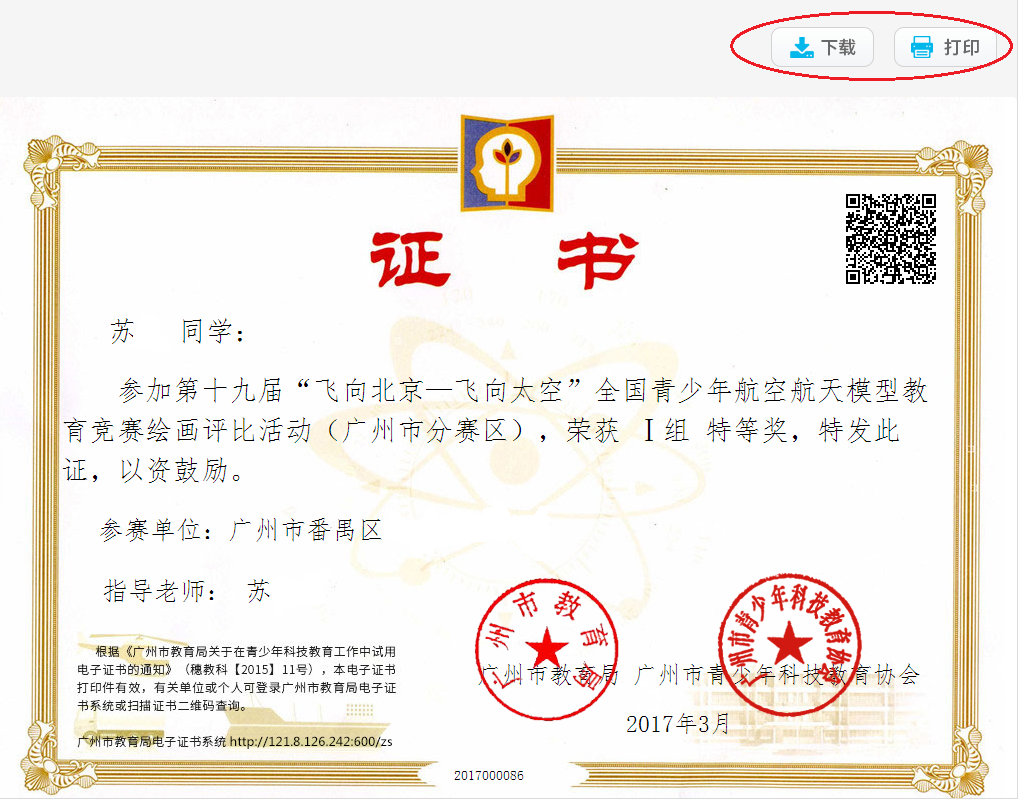 图3四、对于已下载或打印的电子证书，使用手机扫描二维码，可以自动打开“证书查询”页面查证书真伪(图4)。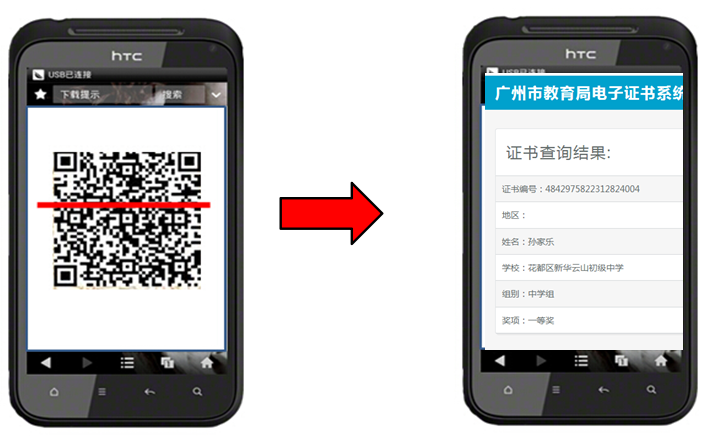 图4序号姓名区域所在单位评分等级证书编号1吴泳波越秀区广州市越秀区真光幼儿园优秀zd202100003672李惠华海珠区广州市海珠区晓港中幼儿园盛景分园优秀zd202100003683周丽琼海珠区广州市海珠区金碧第一幼儿园优秀zd202100003694黄菊妍海珠区广州市海珠区穗花幼儿园优秀zd202100003705李伟玲荔湾区广州市荔湾区红黄蓝中铁国际城幼儿园优秀zd202100003716黎清荔湾区广州市荔湾区育晟实验幼儿园优秀zd202100003727王艳艳天河区暨南大学幼儿园优秀zd202100003738顾安安天河区广州市天河区体育东路幼儿园优秀zd202100003749欧阳肖梅白云区广州市白云区江高镇新世纪幼儿园优秀zd2021000037510彭凤愉白云区广州市白云区雅丽斯幼儿园优秀zd2021000037611方顺娣白云区广州市白云区良田中心幼儿园优秀zd2021000037712吴带娣白云区广州市白云区博雅幼儿园优秀zd2021000037813曾小燕白云区广州市白云区同和街中心幼儿园优秀zd2021000037914曹焕娣白云区广州市白云区人和镇蚌湖中心幼儿园优秀zd2021000038015冯雪杏白云区广州市白云区景泰第二幼儿园优秀zd2021000038116方丽丽番禺区广州市番禺区沙湾镇大涌口幼儿园优秀zd2021000038217毛玲萍番禺区广州市番禺区沙湾镇童星实验幼儿园优秀zd2021000038318蓝小冰番禺区广州市番禺区南村镇万科红郡幼儿园优秀zd2021000038419杨波番禺区广州市番禺大学城幼儿园优秀zd2021000038520阮汝敏南沙区广州市南沙区南沙街红星幼儿园优秀zd2021000038621黄雄燕南沙区广州市南沙区南沙街红星幼儿园优秀zd2021000038722陈桂英南沙区广州市南沙区东涌第一小学优秀zd2021000038823李红妙增城区广州市增城区金港湾幼儿园优秀zd2021000038924蔡丽增城区广州市增城区荔阳幼儿园优秀zd2021000039025代艳越秀区广州市越秀区百兴幼儿园良好zd2021000039126蔡海玲越秀区广州市越秀区沙涌南幼儿园良好zd2021000039227李月华海珠区广州市海珠区江南中街江南幼儿园良好zd2021000039328陈秋莹天河区广州市天河区嘉怡苑英文实验幼儿园良好zd2021000039429李春天河区广州市天河区荟雅苑幼儿园良好zd2021000039530利淑华白云区广州市白云区石井中心幼儿园良好zd2021000039631陈静白云区广州市白云区景泰第一幼儿园良好zd2021000039732张思娜白云区广州市白云区金沙幼儿园良好zd2021000039833谭颖贤白云区广州市白云区永平第五幼儿园良好zd2021000039934周秋连黄埔区广州市黄埔区东荟加拿达幼儿园良好zd2021000040035胡超群黄埔区广州文船实业有限公司幼儿园良好zd2021000040136练丽娟花都区广州市花都区花东镇北兴启萌幼儿园良好zd2021000040237吕汝莲花都区广州市花都区新华街金贝贝艺术幼儿园良好zd2021000040338江燕番禺区广州市番禺区美心明庭幼儿园良好zd2021000040439陈丽娟番禺区广州市番禺区洛浦街时代外滩加拿达幼儿园良好zd2021000040540王媛番禺区广州市番禺区石楼镇鑫隆世家咏才幼儿园良好zd2021000040641李敏兴从化区广州市从化区鳌头镇东方龙幼儿园良好zd2021000040742钟宇明从化区广州市从化区工业幼儿园良好zd2021000040843谢春梅增城区广州市增城区中新社区蓝天幼儿园良好zd2021000040944唐真盛增城区广州市增城区新塘镇顺欣社区童真幼儿园良好zd2021000041045胡智剑荔湾区广州市荔湾区芳村实验幼儿园退出评价